Page 468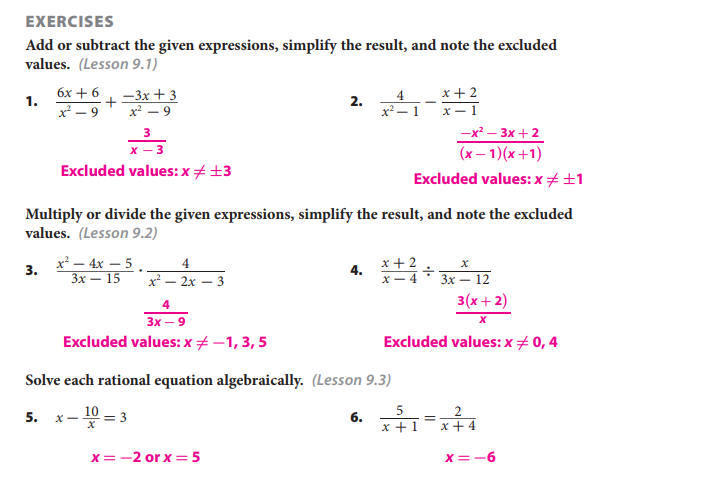 Page 469Page 469page 469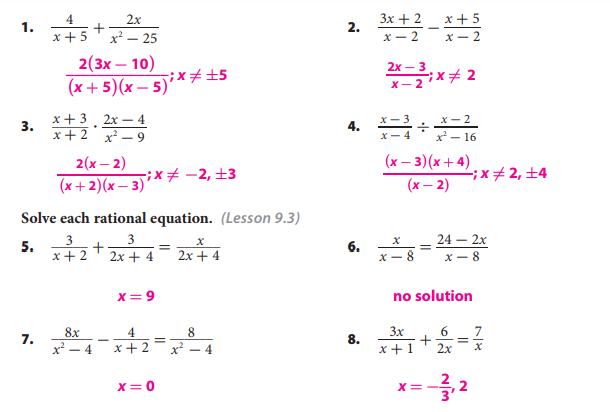 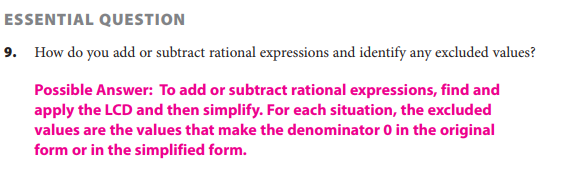 Page 470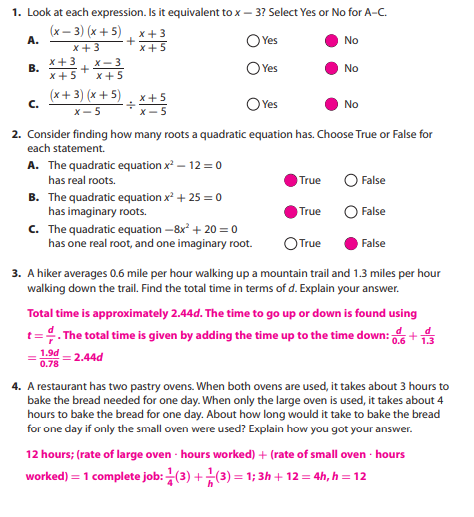 